Цільовий внесок на участь у виставці Для не членів КСУ (іноземних громадян і ін.):  внесок 50 Євро до 05.09.2021Реєстрація не повертається. Заміни та переноси   150 грн (до 01.09.2021)Можливе коригування цільового внеску протягом всього терміну реєстрації!Своїм підписом я підтверджую, що ознайомився із Політикою конфіденційності Міжнародної Кінологічної Федерації, а також даю свою згоду на збір, обробку, зберігання, використання, передачу та поширення моїх персональних даних та інформації про моїх собак Всеукраїнською громадською організацією «Кінологічна Спілка України» та Міжнародною Кінологічною Федерацією в обсязі та у межах, передбачених Політикою конфіденційності Міжнародної Кінологічної Федерації та Законом України «Про захист персональних даних».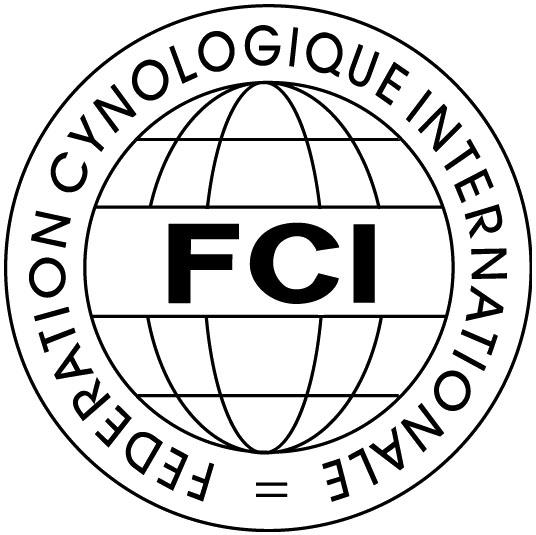 Міжнародна Кінологічна Федерація (FCI)
Кінологічна Спілка України (UKU)Голосіївське територіальне відділення «ШАНС»САС-UA «Кубок BonaCibo»18.09.2021САС-UA «Кубок Еспрі»19.09.2021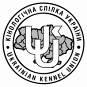 Клас18.0919.09При реєстрації необхідно прикласти чітку ксерокопію родоводу собаки та квитанцію про оплату.Без копії родоводу реєстрація  не приймається !Реєстрація з проміжного  класу по метриці цуценяти не приймається.
Організатори залишають за собою право переводу собаки у відкритий  клас, якщо представлених сертифікатів буде недостатньо або сертифікати не відповідають вимогам FCI.Please, attach copy of dog’s pedigree and receipt of entry payment. Registration form is not accepted without pedigree.Enclose recognized certificate for entering.Working or Champion classes.БЕБІ (3-6 міс.)При реєстрації необхідно прикласти чітку ксерокопію родоводу собаки та квитанцію про оплату.Без копії родоводу реєстрація  не приймається !Реєстрація з проміжного  класу по метриці цуценяти не приймається.
Організатори залишають за собою право переводу собаки у відкритий  клас, якщо представлених сертифікатів буде недостатньо або сертифікати не відповідають вимогам FCI.Please, attach copy of dog’s pedigree and receipt of entry payment. Registration form is not accepted without pedigree.Enclose recognized certificate for entering.Working or Champion classes.ЦУЦЕНЯТ (6-9 міс.) При реєстрації необхідно прикласти чітку ксерокопію родоводу собаки та квитанцію про оплату.Без копії родоводу реєстрація  не приймається !Реєстрація з проміжного  класу по метриці цуценяти не приймається.
Організатори залишають за собою право переводу собаки у відкритий  клас, якщо представлених сертифікатів буде недостатньо або сертифікати не відповідають вимогам FCI.Please, attach copy of dog’s pedigree and receipt of entry payment. Registration form is not accepted without pedigree.Enclose recognized certificate for entering.Working or Champion classes.ЮНІОРІВ (9-18 міс.) При реєстрації необхідно прикласти чітку ксерокопію родоводу собаки та квитанцію про оплату.Без копії родоводу реєстрація  не приймається !Реєстрація з проміжного  класу по метриці цуценяти не приймається.
Організатори залишають за собою право переводу собаки у відкритий  клас, якщо представлених сертифікатів буде недостатньо або сертифікати не відповідають вимогам FCI.Please, attach copy of dog’s pedigree and receipt of entry payment. Registration form is not accepted without pedigree.Enclose recognized certificate for entering.Working or Champion classes.ПРОМІЖНИЙ (15-24 міс.) При реєстрації необхідно прикласти чітку ксерокопію родоводу собаки та квитанцію про оплату.Без копії родоводу реєстрація  не приймається !Реєстрація з проміжного  класу по метриці цуценяти не приймається.
Організатори залишають за собою право переводу собаки у відкритий  клас, якщо представлених сертифікатів буде недостатньо або сертифікати не відповідають вимогам FCI.Please, attach copy of dog’s pedigree and receipt of entry payment. Registration form is not accepted without pedigree.Enclose recognized certificate for entering.Working or Champion classes.ВІДКРИТИЙ (з 15 міс.) При реєстрації необхідно прикласти чітку ксерокопію родоводу собаки та квитанцію про оплату.Без копії родоводу реєстрація  не приймається !Реєстрація з проміжного  класу по метриці цуценяти не приймається.
Організатори залишають за собою право переводу собаки у відкритий  клас, якщо представлених сертифікатів буде недостатньо або сертифікати не відповідають вимогам FCI.Please, attach copy of dog’s pedigree and receipt of entry payment. Registration form is not accepted without pedigree.Enclose recognized certificate for entering.Working or Champion classes.РОБОЧИЙ (з 15 міс.)При реєстрації необхідно прикласти чітку ксерокопію родоводу собаки та квитанцію про оплату.Без копії родоводу реєстрація  не приймається !Реєстрація з проміжного  класу по метриці цуценяти не приймається.
Організатори залишають за собою право переводу собаки у відкритий  клас, якщо представлених сертифікатів буде недостатньо або сертифікати не відповідають вимогам FCI.Please, attach copy of dog’s pedigree and receipt of entry payment. Registration form is not accepted without pedigree.Enclose recognized certificate for entering.Working or Champion classes.ЧЕМПІОНІВ (з 15 міс.)При реєстрації необхідно прикласти чітку ксерокопію родоводу собаки та квитанцію про оплату.Без копії родоводу реєстрація  не приймається !Реєстрація з проміжного  класу по метриці цуценяти не приймається.
Організатори залишають за собою право переводу собаки у відкритий  клас, якщо представлених сертифікатів буде недостатньо або сертифікати не відповідають вимогам FCI.Please, attach copy of dog’s pedigree and receipt of entry payment. Registration form is not accepted without pedigree.Enclose recognized certificate for entering.Working or Champion classes.ВЕТЕРАНІВ (з 8 років) 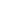 При реєстрації необхідно прикласти чітку ксерокопію родоводу собаки та квитанцію про оплату.Без копії родоводу реєстрація  не приймається !Реєстрація з проміжного  класу по метриці цуценяти не приймається.
Організатори залишають за собою право переводу собаки у відкритий  клас, якщо представлених сертифікатів буде недостатньо або сертифікати не відповідають вимогам FCI.Please, attach copy of dog’s pedigree and receipt of entry payment. Registration form is not accepted without pedigree.Enclose recognized certificate for entering.Working or Champion classes.Порода Порода ПесПесТип шерстіТип шерстіМастьМастьМастьМастьСукаСукаКличка собаки Кличка собаки 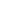 Номер родоводуНомер родоводуНомер тавра/чипуНомер тавра/чипуНомер тавра/чипуНомер тавра/чипуНомер тавра/чипуНомер тавра/чипуНомер тавра/чипуДата нар. Дата нар. Власник Власник Адреса власника (Місто)Адреса власника (Місто)Адреса власника (Місто)Адреса власника (Місто)Відділення, в якому перебуває на обліку власникВідділення, в якому перебуває на обліку власникВідділення, в якому перебуває на обліку власникВідділення, в якому перебуває на обліку власникВідділення, в якому перебуває на обліку власникТелефонe-maile-maile-maile-mailДата Дата Дата Дата Підпис Підпис Підпис Підпис Підпис Підпис 24.06.2021-20.07.202121.07.2021-22.08.202123.08.2021-05.09.2021За одну собаку650 грн.750 грн.800 грн.За кожну наступну собаку600грн700грн800грнБебі, Цуценята 400 грн.450 грн.450 грн.Ветерани 300 грн.300 грн.350 грн.Голосіївське територіальне відділення КСУ «ШАНС» 03127, м.Київ  проспект Голосіївский, 93 офіс 117тел/факс.: +38 067 543 02 12 +38 093 280 28 65 https://shans.kiev.ua/Адреса направлення заявки:E-mail: shans.dogshow@gmail.comРеквізити для оплати :ГО ГРО ВГО «ШАНС» код ЕГРПОУ 26314724     Р/Р UA943806340000026007004608001     МФО 380634      ПуАТ «КБ «Акордбанк»Призначення платежу:  ЦІЛЬОВИЙ ДОБРОВІЛЬНИЙ ВНЕСОК НА УЧАСТЬ У ВИСТАВЦІ                                         з указанням породи та клички.